Муниципальное бюджетное общеобразовательное учреждение«Никольская основная общеобразовательная школа»УтверждаюДиректор МБОУ «Никольская ООШ»/Графкина С.Н./Приказ № 70     от 17 августа 2022гПрограмма внеурочной деятельностиПутешествие на поезде «Здоровье»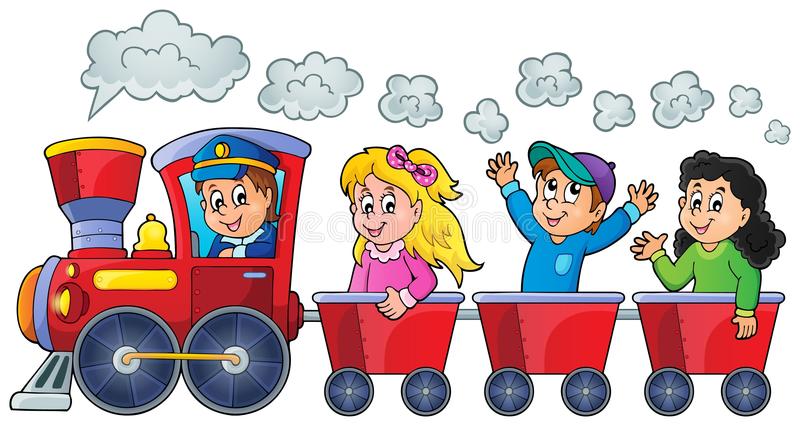      (оздоровительное направление)1 – 4 классы(срок реализации программы: 2022 – 2023 учебный год)Составила: Коротаева Галина Анатольевна – учитель начальных классовОмская область, Усть – Ишимский район, село Никольск, переулок Школьный 1АПояснительная запискаЗдоровье – это состояние полного физического, психического и социального благополучия, а не только отсутствие болезни и физических дефектов, это бесценный дар, данный человеку природой, заменить который нельзя ничем. В современных условиях наблюдается резкое ухудшение состояния здоровья детей. По данным НИИ социальной гигиены и организации здравоохранения им. Н.А. Семашко, в России около 40% детей можно считать условно здоровыми.Приходя в 1 класс, большинство детей уже имеют целый букет заболеваний. Появляется все больше детей с частыми простудными заболеваниями. Следовательно, укрепление здоровья детей в школьных учреждениях – первостепенная задача педагогического и медицинского персонала. С древних времен было замечено, что закаливание, правильное питание, соблюдение режима дня способствуют укреплению здоровья. Поэтому мероприятия, направленные на формирование здорового образа жизни должны составлять основу воспитательно-оздоровительного процесса, цель которых – снизить заболеваемость детей.Закаливание – одно из эффективных средств укрепления здоровья и профилактики заболеваний. Оно положительно действует на механизмы приспособления к холоду, жаре, ослабляет негативные реакции нашего организма на изменения погоды, повышает устойчивость к вирусным и бактериальным заражениям, создает прочный щит от простудных заболеваний и тем самым значительно продлевает срок активной творческой жизни человека. Закаливать свой организм необходимо каждому. Начинать закаливание лучше с раннего возраста.Поэтому в школе необходим поиск, изучение и внедрение эффективных технологий и методик закаливания, а также создание условий для укрепления здоровья, на основе активного использования закаливания начиная с раннего возраста.             Факторы закаливания: солнце, воздух, вода.             Формы закаливания: загорание, обтирание, обливание, босохождение, прогулки, купание в водоёмах, принятие воздушных и солнечных ванн.Одним из первых шагов для сохранения здоровья ребёнка можно считать – режим дня школьника. В режиме школьника должно быть все точно распределено: продолжительность учебных занятий в школе и дома, прогулки, регулярность питания, сон, чередование труда и отдыха. И это не случайное требование. Когда человек соблюдает правильный режим, у него вырабатываются условные рефлексы и каждая предыдущая деятельность становится сигналом последующей. Это помогает организму легко и быстро переключаться из одного состояние в другое. От того, насколько правильно организован режим дня школьника, зависит состояние здоровья, физическое и психическое развитие, работоспособность и успеваемость в школе."Правильное питание школьника –залог его здоровья, успеваемости и нормального развития" Вопрос о правильном рационе питания детей школьного возраста волнует всех родителей, заботящихся о здоровье своих отпрысков. Карманные деньги, выдаваемые на «мелкие расходы», чаще всего тратятся на вредные вкусности, а значит, нужно не только придирчиво изучать меню в школьной столовой, но и самим составить такой рацион питания, при котором все потребности растущего организма будут удовлетворены в полной мере. Рацион питания школьника должен быть адекватен энергозатратам ребёнка. Современные школьные программы очень насыщенны и требуют значительных усилий и большой траты времени не только в школе, но и дома. Море информации (чаще, к сожалению, ненужной), обрушивающейся на головы детей буквально отовсюду, создаёт большую нагрузку на нервную систему. Наши дети – атомные, их физическое и половое развитие идёт на порядок быстрее. Добавьте к этому невероятные психические нагрузки, связанные с социальной адаптацией, и взбесившиеся гормоны – и получите довольно грустную картину. Как сохранить здоровье ребёнка, помочь ему справиться со всеми нагрузками? В связи с этим мною была разработана программа «Путешествие на поезде «Здоровье».  Программа разработана в игровой форме (путешествие), так как это младшие школьники и им легче усваивать материал если это игра. Цель программы:Создание условий для укрепления здоровья детей младшего школьного возраста  на основе активного использования закаливания, правильного питания, правил соблюдения режима дня и т.д.Задачи программы:Внедрить комплекс закаливающих процедур с использованием различных природных факторов: воздуха, солнца, воды для детей младшего школьного возраста.  Познакомить с правильным питанием и витаминами присутствующими в продуктах. Привить детям младшего школьного возраста культурно-гигиенические навыки.    Формировать у детей стремление к здоровому образу жизни.Планируемые результаты:В процессе обучения и воспитания собственных установок, потребностей в значимой мотивации на соблюдение норм и правил здорового образа жизни, культуры здоровья у обучающихся формируются познавательные, личностные, регулятивные, коммуникативные универсальные учебные действия.Основная образовательная программа учреждения предусматривает достижение следующих результатов образования:Ø    личностные результаты — готовность и способность обучающихся к саморазвитию, сформированность мотивации к учению и познанию, ценностно-смысловые установки выпускников начальной школы, отражающие их индивидуально-личностные позиции, социальные компетентности, личностные качества; сформированность основ российской, гражданской идентичности;Ø    метапредметные результаты — освоенные обучающимися универсальные учебные действия (познавательные, регулятивные и коммуникативные);Ø    предметные результаты — освоенный обучающимися в ходе изучения учебных предметов опыт специфической для каждой предметной области деятельности по получению нового знания, его преобразованию и применению, а также система основополагающих элементов научного знания, лежащая в основе современной научной картины мира.Личностными результатами программы внеурочной деятельности по оздоровительному направлению «Путешествие на поезде «Здоровье»»  является формирование следующих умений:Ø  Определять и высказывать под руководством учителя самые простые и общие для всех людей правила поведения при сотрудничестве (этические нормы);Ø  В предложенных педагогом ситуациях общения и сотрудничества, опираясь на общие для всех простые правила поведения, делать выбор, при поддержке других участников группы и педагога, как поступить.Метапредметными результатами программы внеурочной деятельности по оздоровительному направлению «Путешествие на поезде «Здоровье»» - является формирование следующих универсальных учебных действий (УУД):1.      Регулятивные УУД:Ø    Определять и формулировать цель деятельности на уроке с помощью учителя.Ø    Проговаривать последовательность действий на уроке.Ø    Учить высказывать своё предположение (версию) на основе работы с иллюстрацией, учить работать по предложенному учителем плану.Ø    Средством формирования этих действий служит технология проблемного диалога на этапе изучения нового материала.Ø    Учиться совместно с учителем и другими учениками давать эмоциональную оценку деятельности класса на уроке.Ø    Средством формирования этих действий служит технология оценивания образовательных достижений (учебных успехов).2. Познавательные УУД:Ø     Делать предварительный отбор источников информации: ориентироваться в учебнике (на развороте, в оглавлении, в словаре).Ø     Добывать новые знания: находить ответы на вопросы, используя учебник, свой жизненный опыт и информацию, полученную на уроке.Ø     Перерабатывать полученную информацию: делать выводы в результате совместной работы всего класса.Ø     Преобразовывать информацию из одной формы в другую: составлять рассказы на основе простейших моделей (предметных, рисунков, схематических рисунков, схем); находить и формулировать решение задачи с помощью простейших моделей (предметных, рисунков, схематических рисунков).Ø     Средством формирования этих действий служит учебный материал и задания учебника, ориентированные на линии развития средствами предмета.   3. Коммуникативные УУД:Ø    Умение донести свою позицию до других: оформлять свою мысль в устной и письменной речи (на уровне одного предложения или небольшого текста).Ø    Слушать и понимать речь других.Ø    Средством формирования этих действий служит технология проблемного диалога (побуждающий и подводящий диалог).Ø    Совместно договариваться о правилах общения и поведения в школе и следовать им.Ø    Учиться выполнять различные роли в группе (лидера, исполнителя, критика).Ø    Средством формирования этих действий служит организация работы в парах и малых группах .Предметные результаты:Ø    составлять индивидуальный режим дня и соблюдать его;Ø    выполнять физические упражнения для развития физических навыков;Ø    различать “полезные” и “вредные” продукты;Ø    использовать средства профилактики ОРЗ, ОРВИ;Ø    определять благоприятные факторы воздействующие на здоровье;Ø    заботиться о своем здоровье;Ø    адекватно оценивать своё поведение в жизненных ситуациях;Ø    отвечать за свои поступки;Ø    отстаивать свою нравственную позицию в ситуации выбора.Оздоровительные результаты программы внеурочной деятельности:Ø    осознание  обучающимися необходимости заботы о своём здоровье и выработки форм поведения, которые помогут избежать опасности для жизни и здоровья, а значит, произойдет уменьшение пропусков по причине болезни и произойдет увеличение численности обучающихся, посещающих спортивные секции и спортивно-оздоровительные мероприятия;Ø    социальная адаптация детей, расширение сферы общения, приобретение опыта взаимодействия с окружающим миром.Первостепенным результатом реализации программы внеурочной деятельности будет сознательное отношение обучающихся к собственному здоровью во всем его проявлениях.Учебно - тематический планПрограмма рассчитана на 72 часа (2 часа в неделю)Содержание программы:Станция «Солнечная» (14ч.)Теоретические занятия: Беседа « Знакомство  с правилами закаливания солнцем и соблюдения режима закаливания», выпуск памятки по правилам закаливания.Практические занятия: 1.Весёлые старты «Быстрее, выше, сильнее» 2. Праздник «День Здоровья» 3. Игра «У солнышка в гостях» + 6 часов ( Экскурсия после каждого практического занятия: на опушку леса, на луг, в поле.)Станция «Воздушная» (11ч.)Теоретические занятия: Беседа «Знакомство  с правилами закаливания воздухом и соблюдения режима закаливания», выпуск сборника подвижных игр на свежем воздухе.Практические занятия: 1. Игра- путешествие «В здоровом теле – здоровый дух» 2. Марафон «Предупреждение простудных заболеваний». 3. Акция « Чистый воздух- здоровый человек!»        + 3 часа (  Игры на свежем воздухе: после каждого практического занятия.)Станция «Водная» (14ч.)Теоретические занятия: Беседа « Знакомство  с правилами закаливания водой и соблюдения режима закаливания», выпуск фотоальбома «Наш Иртыш»            Практические занятия: 1. Игра «Водные состязания» 2. Акция «Чистота – залог здоровья» 3. Весёлые старты «Вода, водица, водичка»+ 6 часов ( Экскурсия после каждого практического занятия: на берег реки Иртыш , берег озера Мочальное, берег речки Кипса.)Станция «Витаминная» (11ч.)Теоретические занятия: Беседа « Правильное питание», беседа «Витамины в нашей жизни», круглый стол «Полезные свойства овощей»            Практические занятия: 1. Игра «Полезный овощ» 2. Акция «Берегите продукты» 3. Составление меню для школьника 4. Экскурсия в магазин, 5. Поход в огородСтанция «Чистюлькино» (11ч.)Теоретические занятия: Беседа « Гигиенические правила для школьников», акция «Чистота – залог здоровья», беседа «Зачем мы чистим зубы», круглый стол «Полюбите чистоту»            Практические занятия: 1. Игра «Водные баталии» 2. Акция «Чистым быть – здоровым слыть» 3. Составление памяток по уходу за одеждой и обувью 4. Уборка классаСтанция «Режим дня» (11ч.)Теоретические занятия: Беседа « Режим дня», Беседа «Здоровый образ жизни, что это значит», круглый стол «Как соблюдение режима дня влияет на здоровье?», беседа «В здоровом теле – здоровый дух!»            Практические занятия: 1. Составление режима дня 2. Акция «Проверяем режим дня у одноклассников» 3. Весёлые старты «Здоровье- путь к успеху»  Литература:1. Апарин В., Крылов В. О пользе хождения босиком // Наука и жизнь. - 2010. - №3 - с.40-432. Артюхов Ю.А. Как закалить свой организм. - Минск: Харвест, 1999. - 224с.3. Бальсевич В.К. Физическая культура для всех и для каждого. - М.: Физкультура и спорт, 1988. - 198с.4. Барабанов А.Г. Высшее физкультурное образование: проблемы и решения: Автореф. монографии на соиск. уч. ст. д-ра пед. наук. М., 2006. - 47с.5. Белопольский Ю.В., Оленич В.Б. Педиатрия. - М.: Эксмо, 2008. - 512 с.6. Валеологические подходы в формировании здоровья учащихся. /Под ред.В.И. Харитонова, М.В. Бажановаа, А.П. Исаева, Н.З. Мишарова. - М.: ИНФРА-ДАНА, 2005. - 360с.7. Воронцова И.М., Беленький Л.А. Закаливание детей с применением интенсивных методов. Метод. рекомендации. - С. - Петербург: Медицина, 2003. - 324с.8. Гориневский В.В. Гигиена физических упражнений и спорта. - М.: Высш., и Моск. сов. физкультуры, 1985. - 212с.9. Иванченко В.Г. Тайны русского закала. - М., 2004. - 188 с.10. Колгушкин А.Н. Целебный холод воды. - М., 1986. - 365с.11. Колгушкин А.Н., Короткова Л.И. Лекарства от простуды // Физкультура и спорт. - 2001. - № 2. - С.95-168.12. Концепция физического образования детей и подростков // Физическая культура: воспитание, образование, тренировка, 2009 - №1. - С.5-10.13. Лаптев А.П. Закаливайтесь на здоровье. - М.: Медицина, 1991. - 159с.14. Малахов Г.П. Закаливание и водолечение. - М.: Сталкер, 2007. - 105с.№Наименование разделовВсего часовКоличество часов Количество часов Количество часов Количество часов Формы аттестации/контроляФормы аттестации/контроля№Наименование разделовВсего часовФормы аттестации/контроляФормы аттестации/контроля№Наименование разделовВсего часовТеорияПракти-каПракти-каПракти-ка1Станция «Солнечная»14599Формулируем  понятие о закаливанииЗапоминаем  правила закаливания солнцемДелаем вывод  о факторах влияющих на организм при закаливании солнцемОбосновываем  необходимость соблюдения правил поведения  на солнцеПредставляем памятку по закаливаниюФормулируем  понятие о закаливанииЗапоминаем  правила закаливания солнцемДелаем вывод  о факторах влияющих на организм при закаливании солнцемОбосновываем  необходимость соблюдения правил поведения  на солнцеПредставляем памятку по закаливанию2Станция «Воздушная» 11566Формулируем  понятие о закаливанииЗапоминаем  правила поведения на воздухеДелаем  вывод  о факторах окружающей среды, влияющих  на организмОбосновываем  необходимость соблюдения правил закаливания на воздухе.Представляем проект «Игры на свежем воздухе»Формулируем  понятие о закаливанииЗапоминаем  правила поведения на воздухеДелаем  вывод  о факторах окружающей среды, влияющих  на организмОбосновываем  необходимость соблюдения правил закаливания на воздухе.Представляем проект «Игры на свежем воздухе»3Станция «Водная» 14599Формулируем  понятие о закаливанииЗапоминаем  опасные ситуации на водеДелаем вывод  о водных богатствах нашего края и их значимости для организмаОбосновываем  необходимость соблюдения правил поведения на воде и выполнения гигиенических требований и правил поведения, направленных на сохранение здоровья.Представляем фотоальбом «Наш Иртыш»Формулируем  понятие о закаливанииЗапоминаем  опасные ситуации на водеДелаем вывод  о водных богатствах нашего края и их значимости для организмаОбосновываем  необходимость соблюдения правил поведения на воде и выполнения гигиенических требований и правил поведения, направленных на сохранение здоровья.Представляем фотоальбом «Наш Иртыш»4Станция «Витаминная»11477Формулируем  понятие о правильном питанииЗапоминаем  какие витамины есть в продуктахДелаем вывод  о пользе овощей и фруктовОбосновываем  необходимость соблюдения правил правильного питания, гигиенических требований и правил поведения, направленных на сохранение здоровья.Представляем меню школьника на неделюФормулируем  понятие о правильном питанииЗапоминаем  какие витамины есть в продуктахДелаем вывод  о пользе овощей и фруктовОбосновываем  необходимость соблюдения правил правильного питания, гигиенических требований и правил поведения, направленных на сохранение здоровья.Представляем меню школьника на неделю5Станция «Чистюлькино»11566Формулируем  понятие о чистотеЗапоминаем  какие гигиенические требования существуютДелаем вывод  о пользе воды Обосновываем  необходимость соблюдения правил использования воды, гигиенических требований, направленных на сохранение здоровья.Представляем памятку о правильном мытье ушей и глазФормулируем  понятие о чистотеЗапоминаем  какие гигиенические требования существуютДелаем вывод  о пользе воды Обосновываем  необходимость соблюдения правил использования воды, гигиенических требований, направленных на сохранение здоровья.Представляем памятку о правильном мытье ушей и глаз6Станция «Режим дня»11566Формулируем  понятие о режиме дняЗапоминаем  какие требования должен соблюдать школьник при соблюдении режима дняДелаем вывод  о пользе режима дня для организма младшего школьникаОбосновываем  необходимость соблюдения правил поведения, направленных на сохранение здоровья.Представляем режим дня школьника на неделюФормулируем  понятие о режиме дняЗапоминаем  какие требования должен соблюдать школьник при соблюдении режима дняДелаем вывод  о пользе режима дня для организма младшего школьникаОбосновываем  необходимость соблюдения правил поведения, направленных на сохранение здоровья.Представляем режим дня школьника на неделю          Итого:72294343